Zdrava prehrana – Svjetski dan jabuka    U sklopu projekta Zdrava prehrana učenici 1.b razreda sa učiteljicom Dijanom Dželalija u PŠ Brštanovo obilježili su Svjetski dan jabuka 20.10.2023. Nizom aktivnosti učenici 1.b razreda obilježili su taj dan. Jabuke su bile tema  priča koje su slušali, pjesama koje su pjevali , motiv likovnih radova te nastavnih listića iz matematike i hrvatskog jezika.Učenici su donijeli različite vrste jabuka koje su sami gulili, rezali i jeli. Kušali su ih i birali najslađu jabuku. Pili sok ,jeli kompot i čips od jabuke. Za kraj smo napravili  smoothie od pripremljenih jabuka i počastili se zdravim napitkom. Završili smo projektni dana s uzrečicom: Jedna jabuka na dan tjera doktora iz kuće van.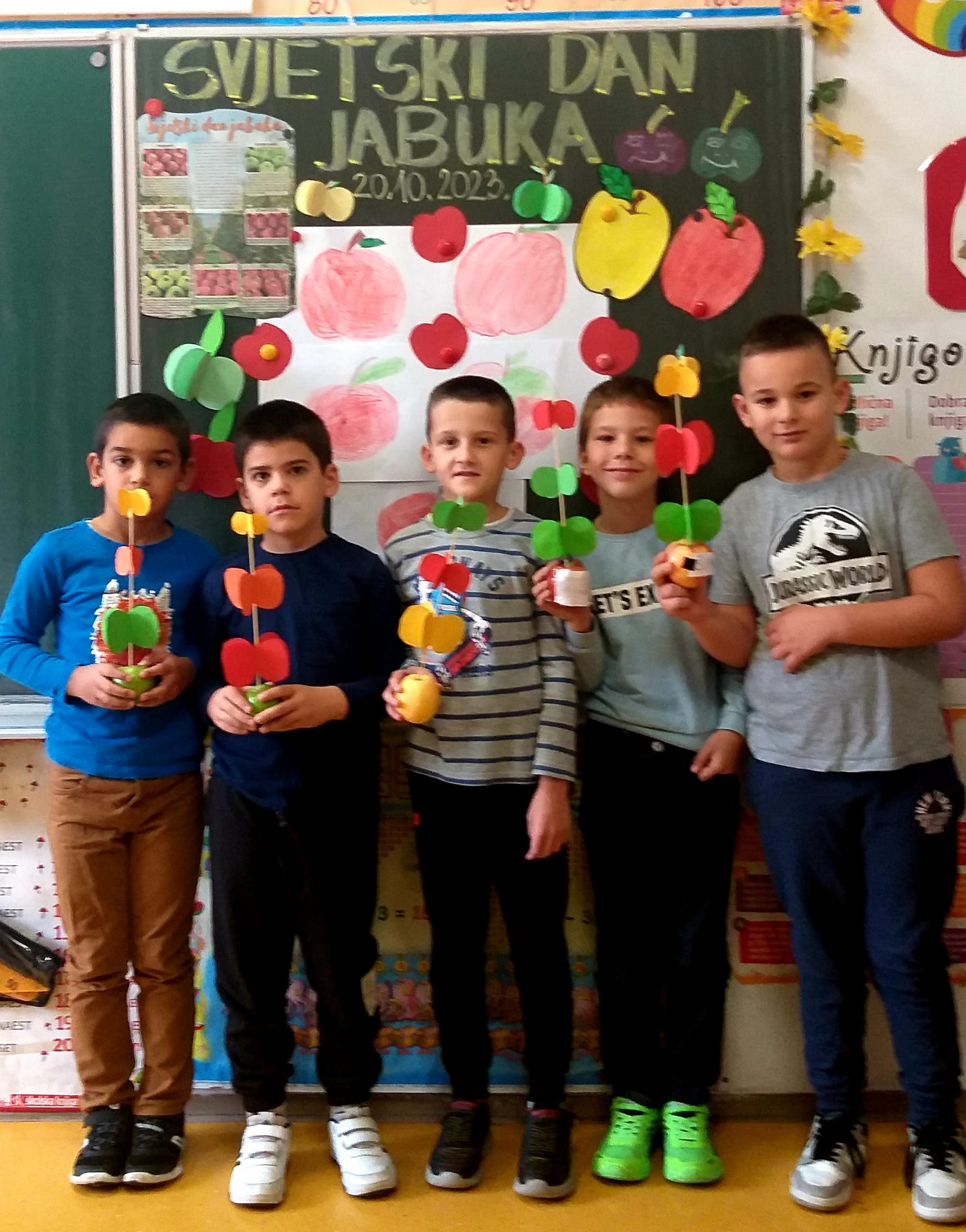 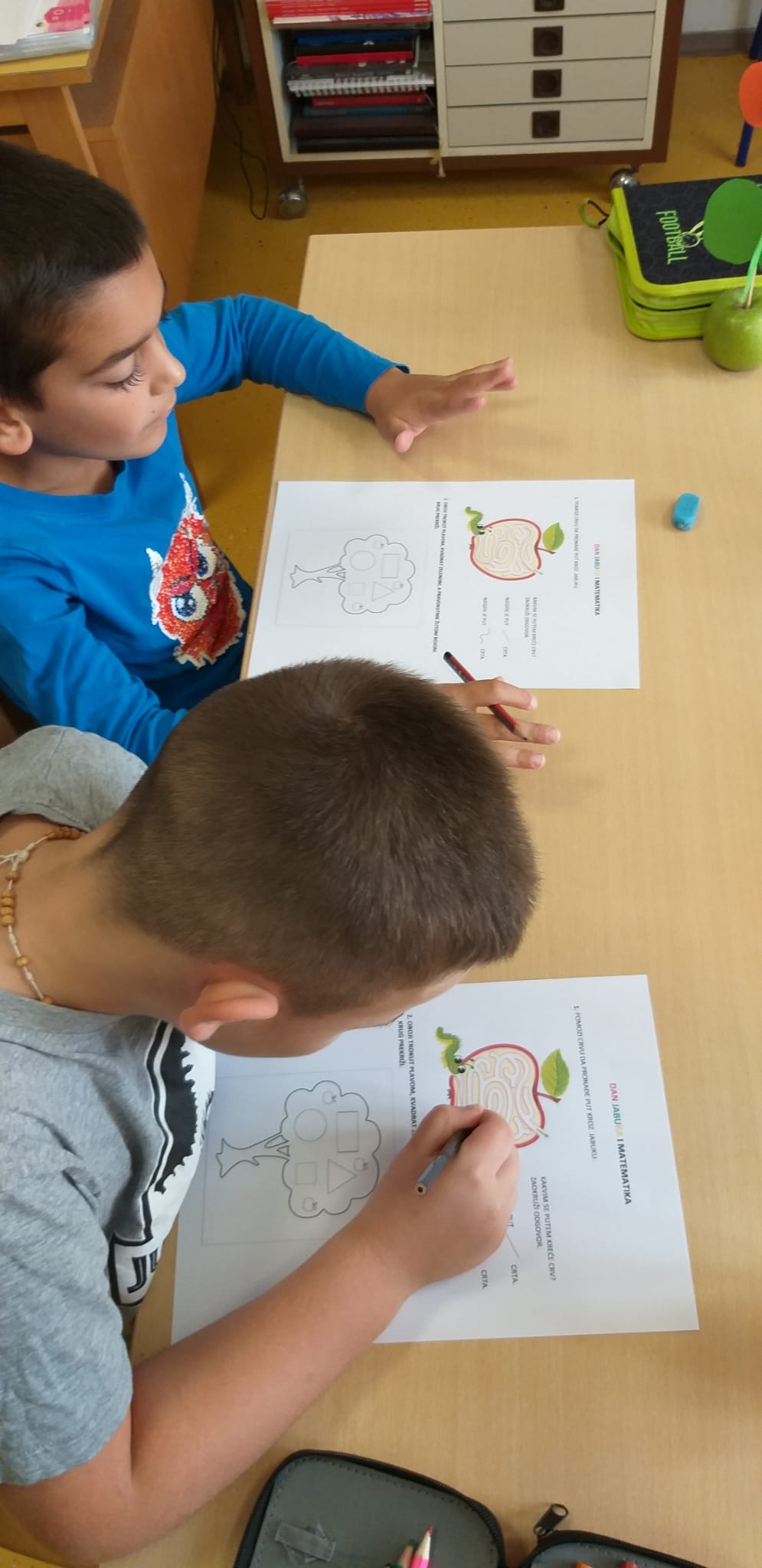 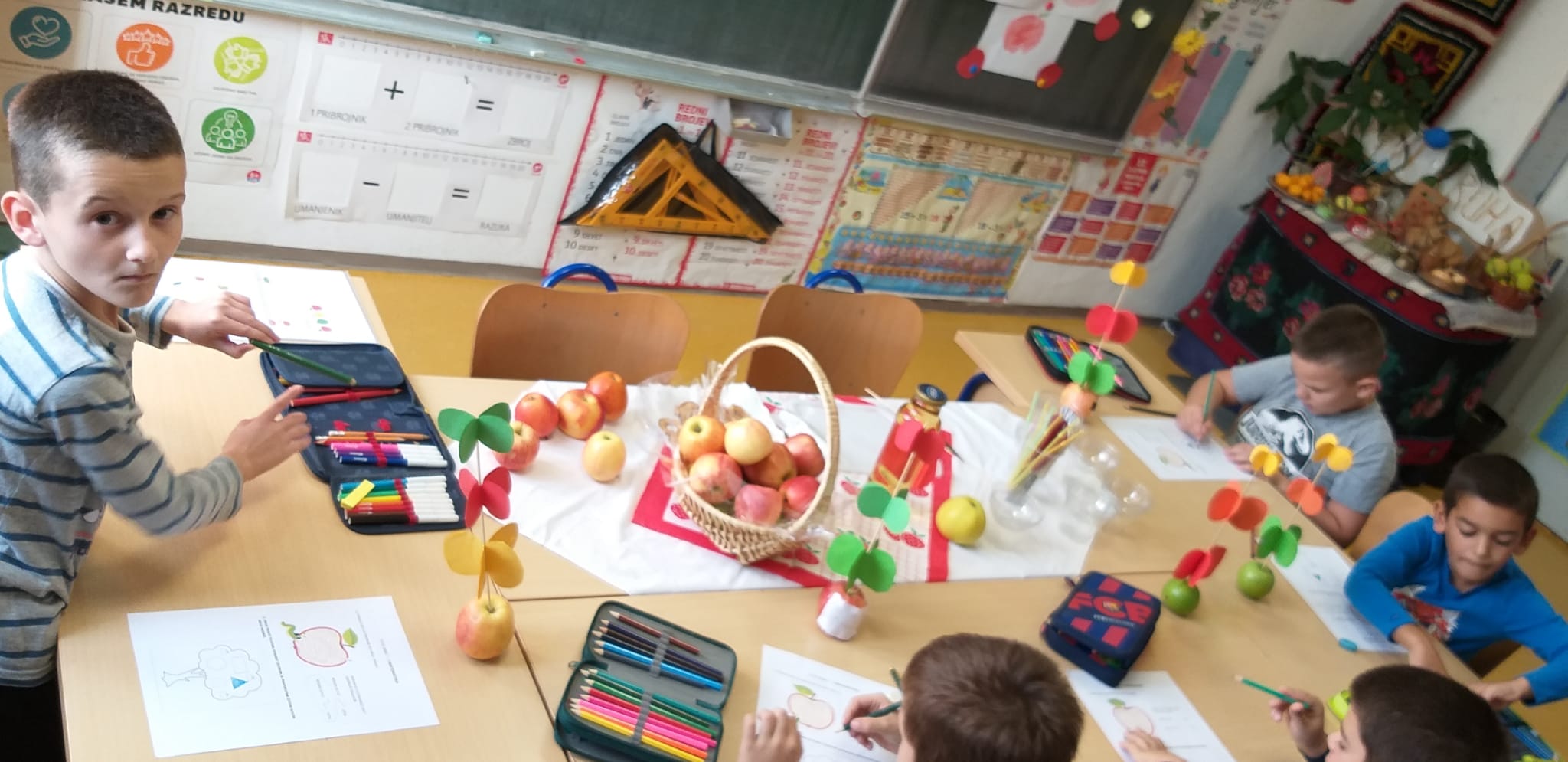 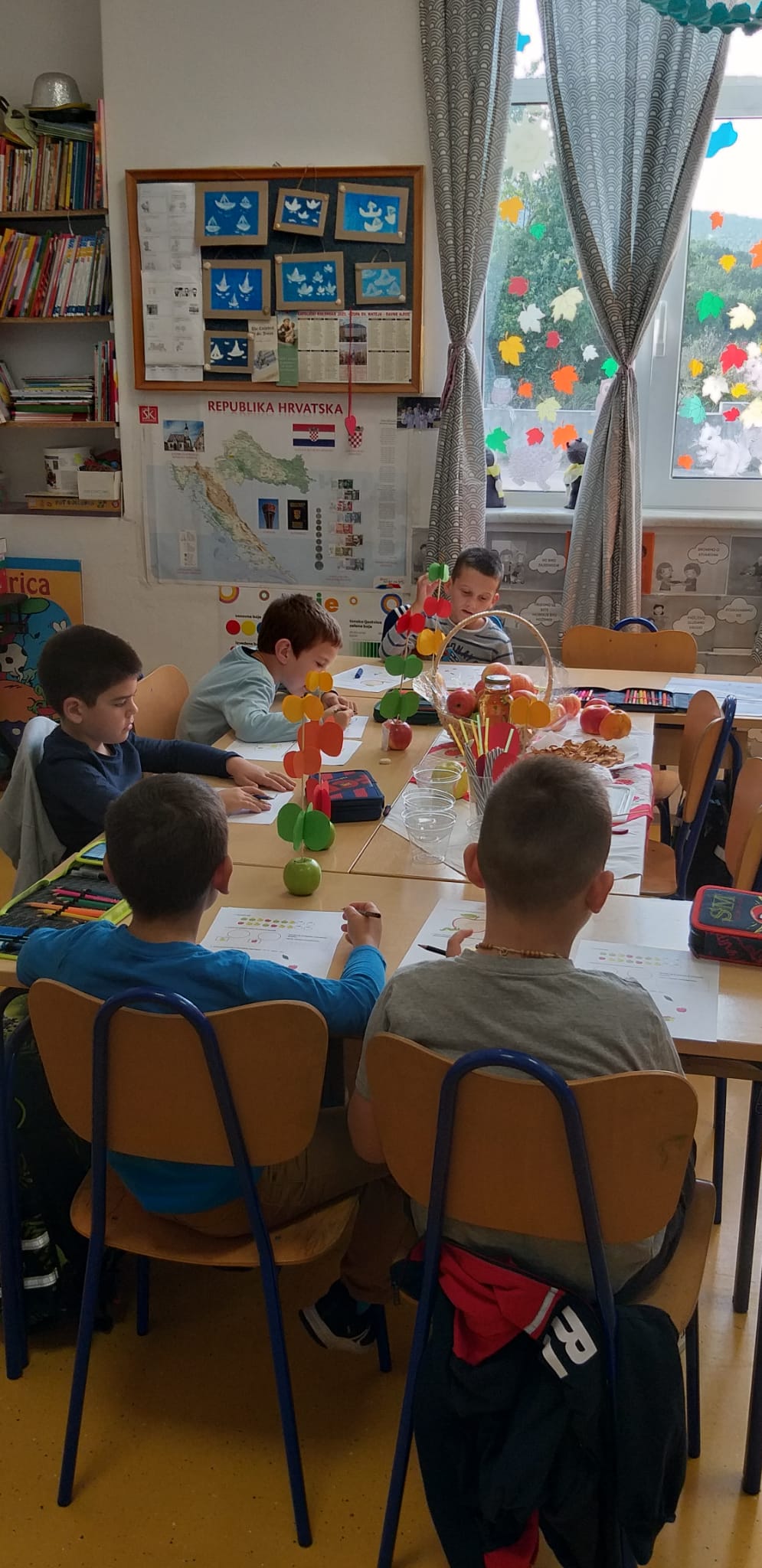 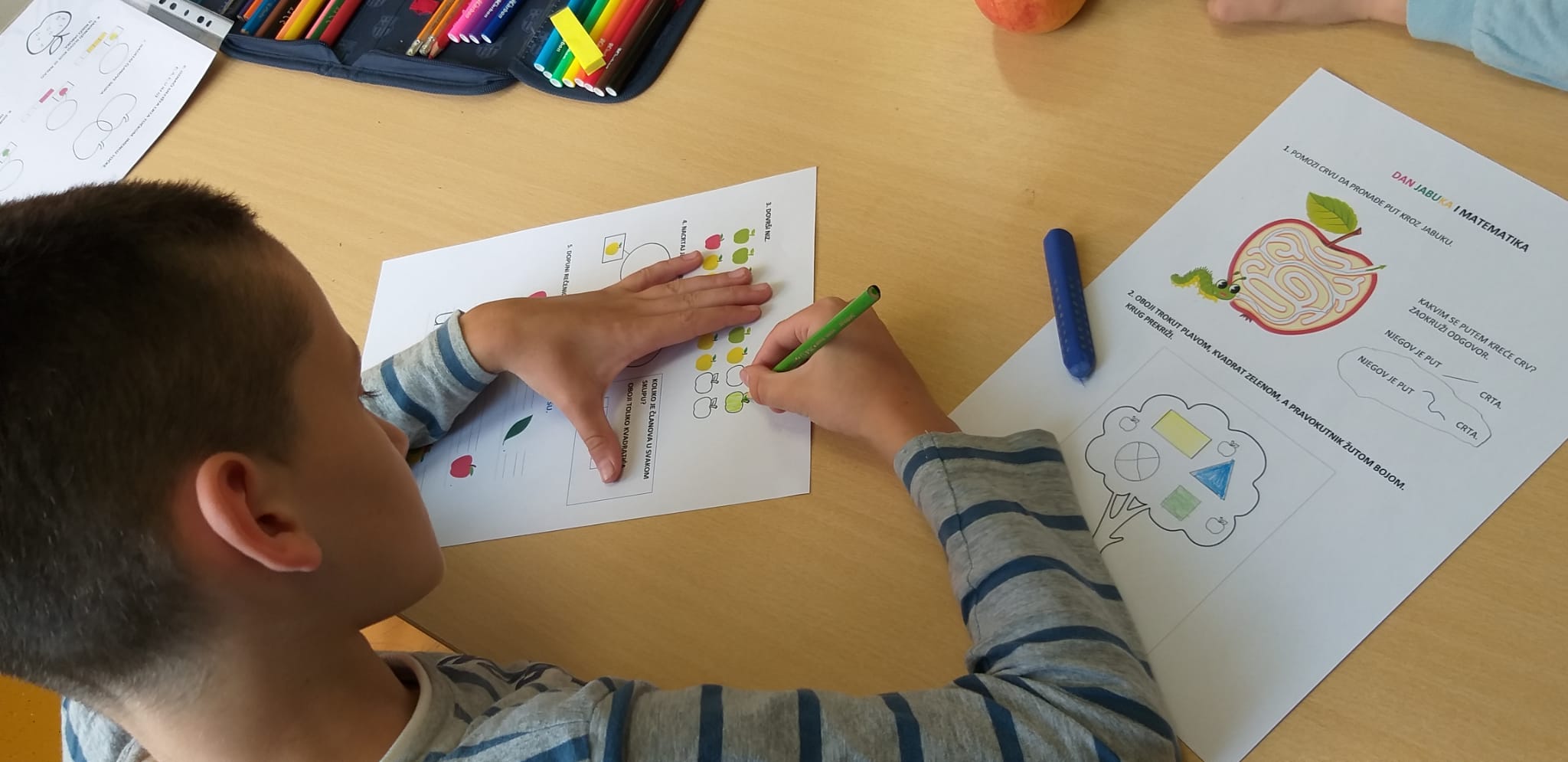 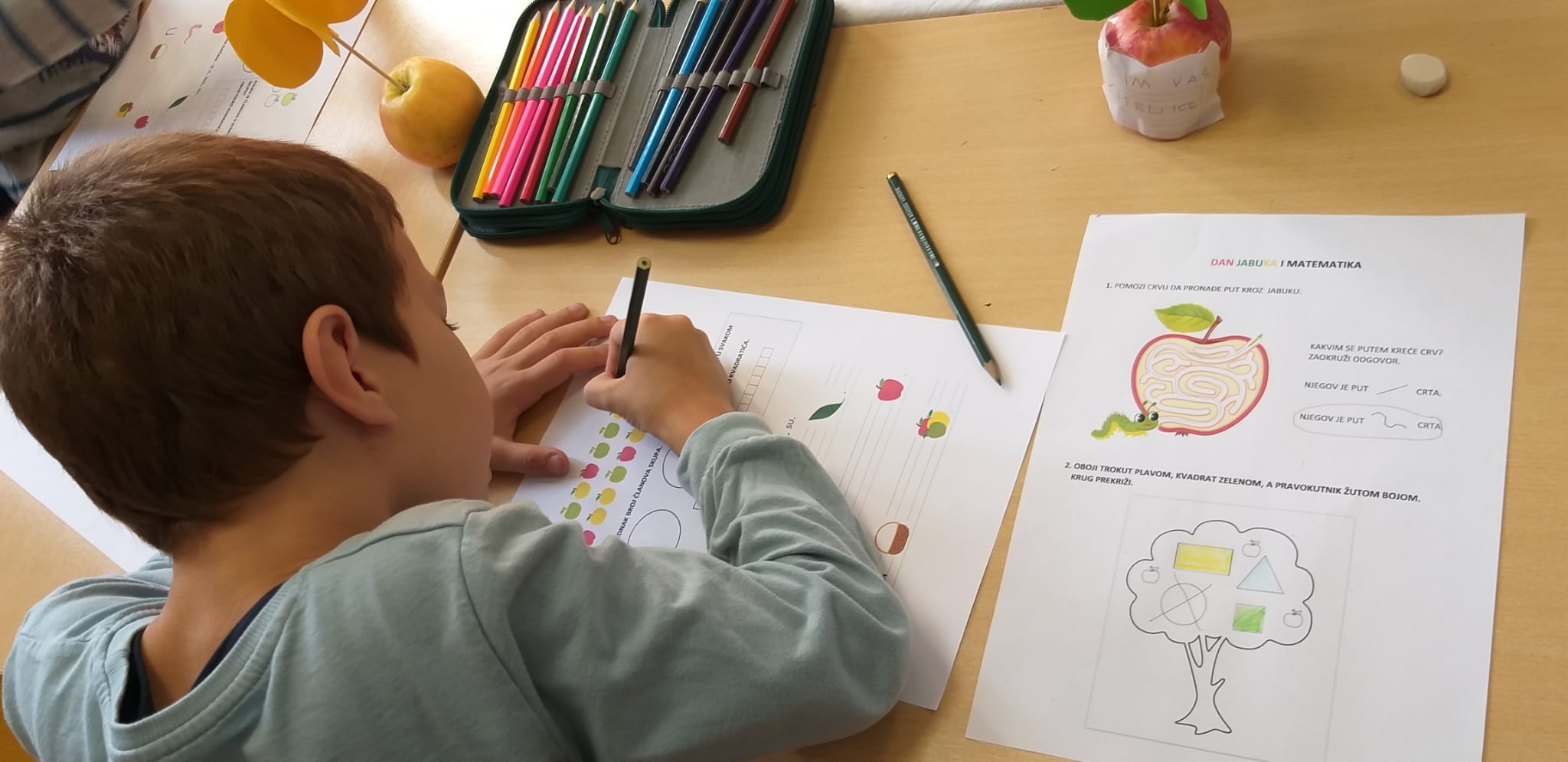 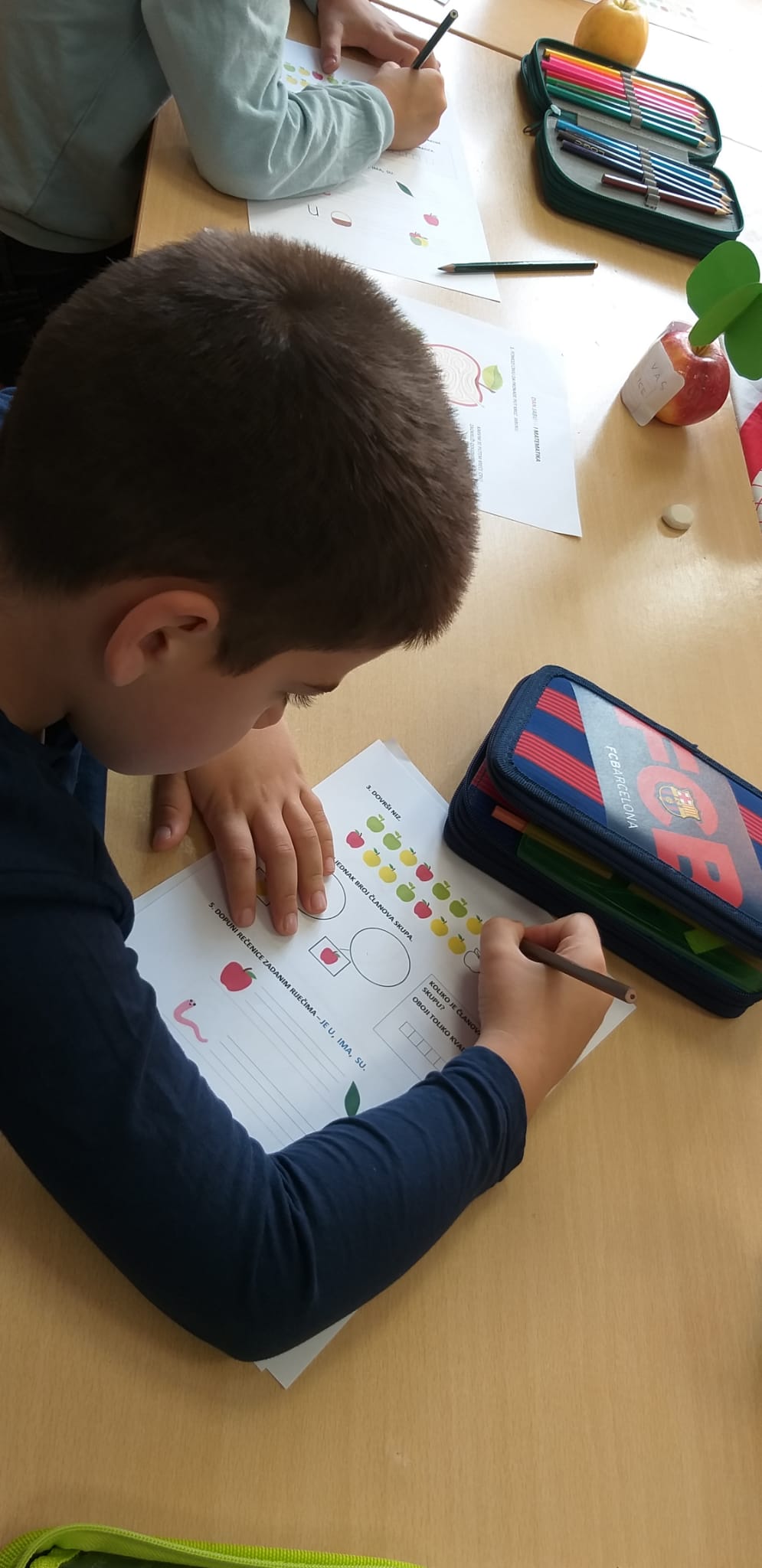 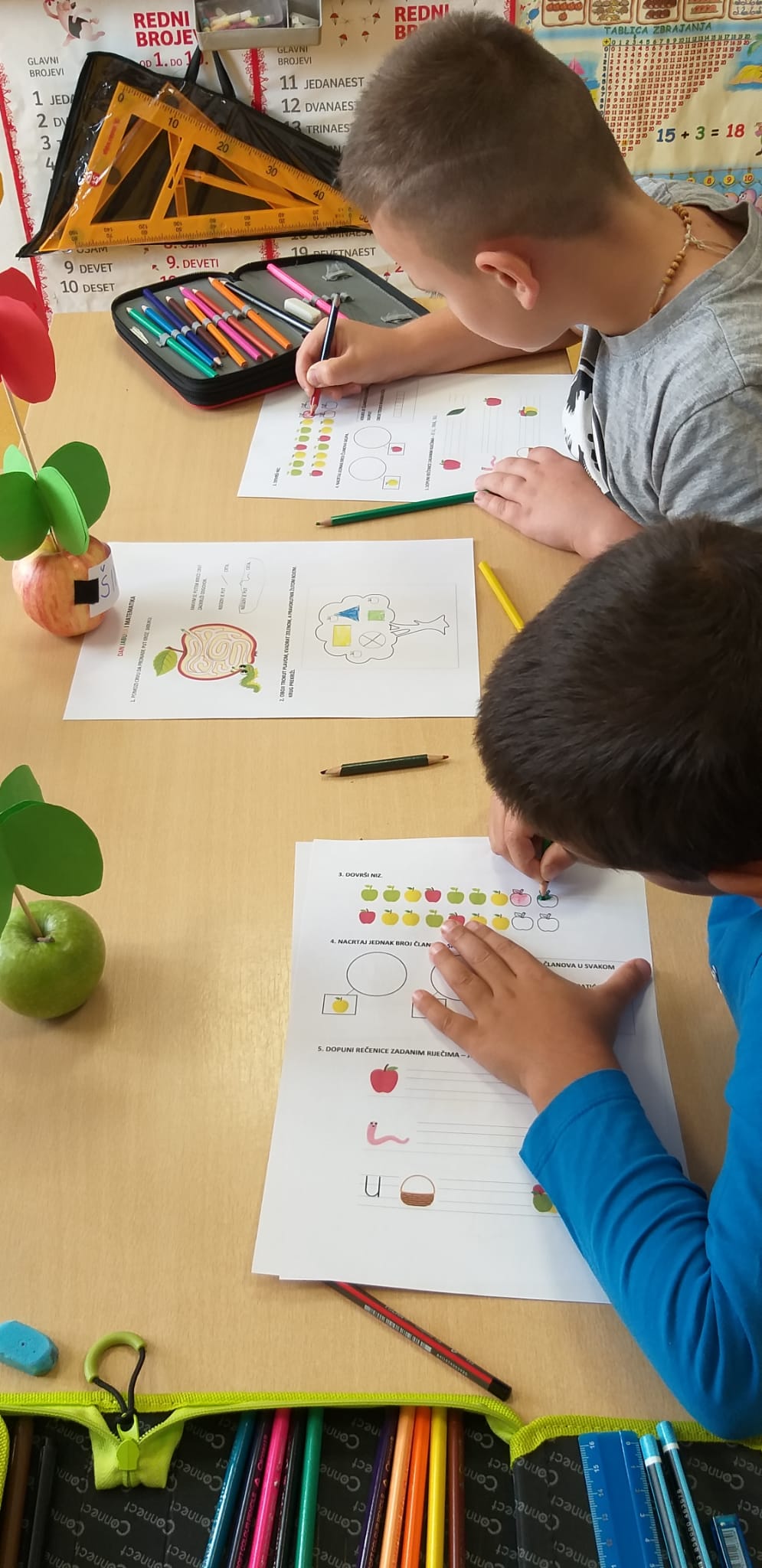 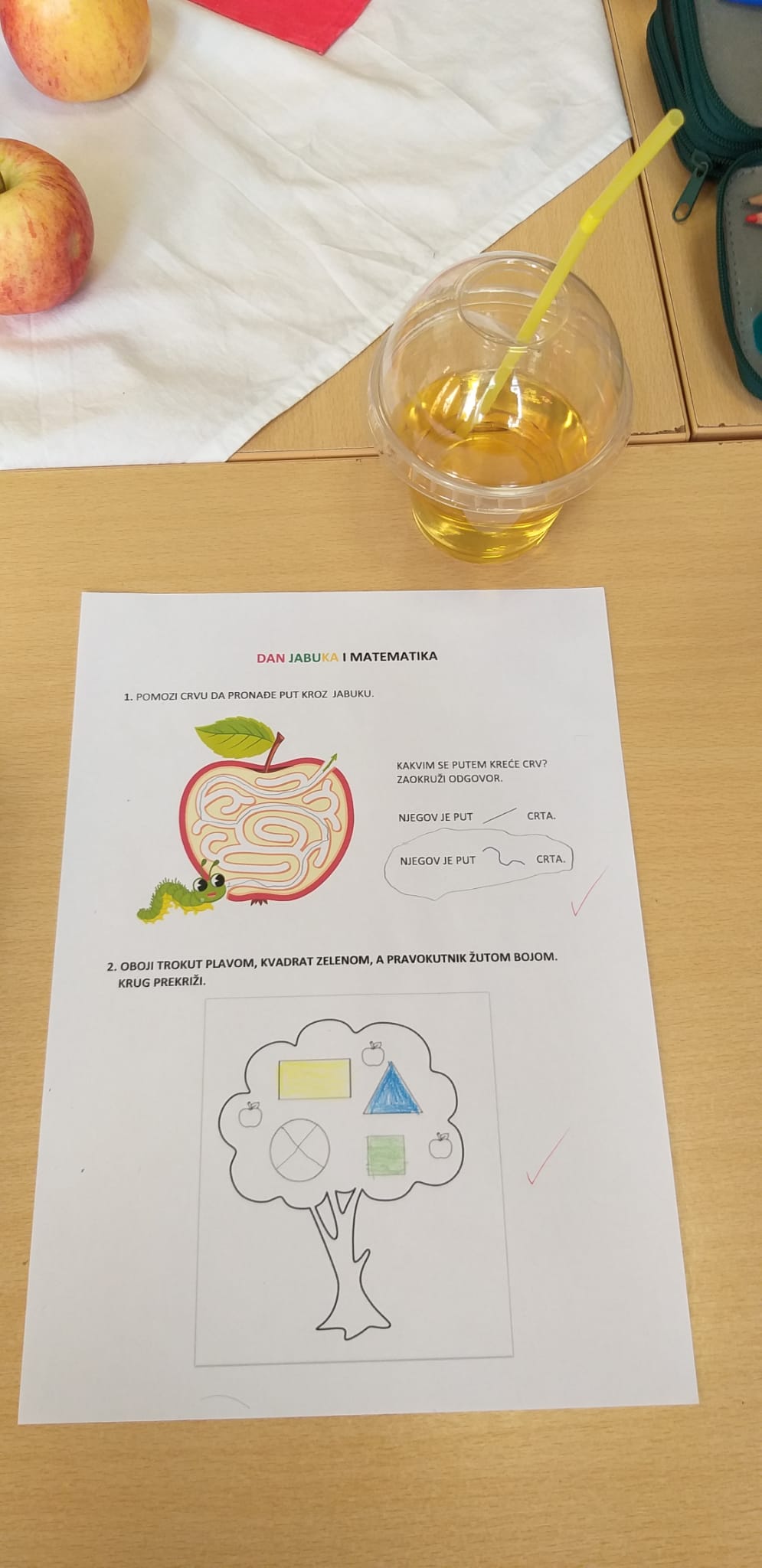 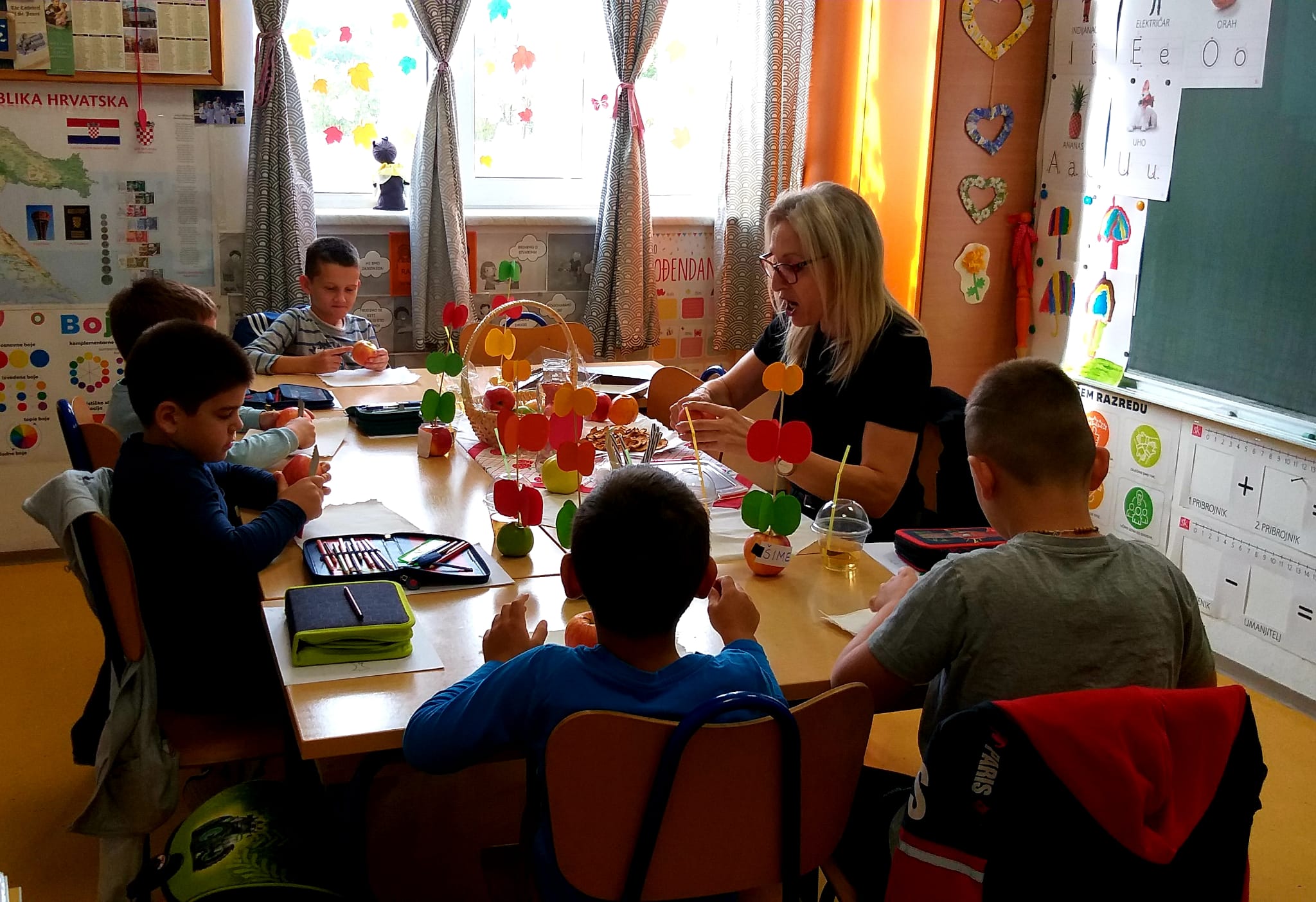 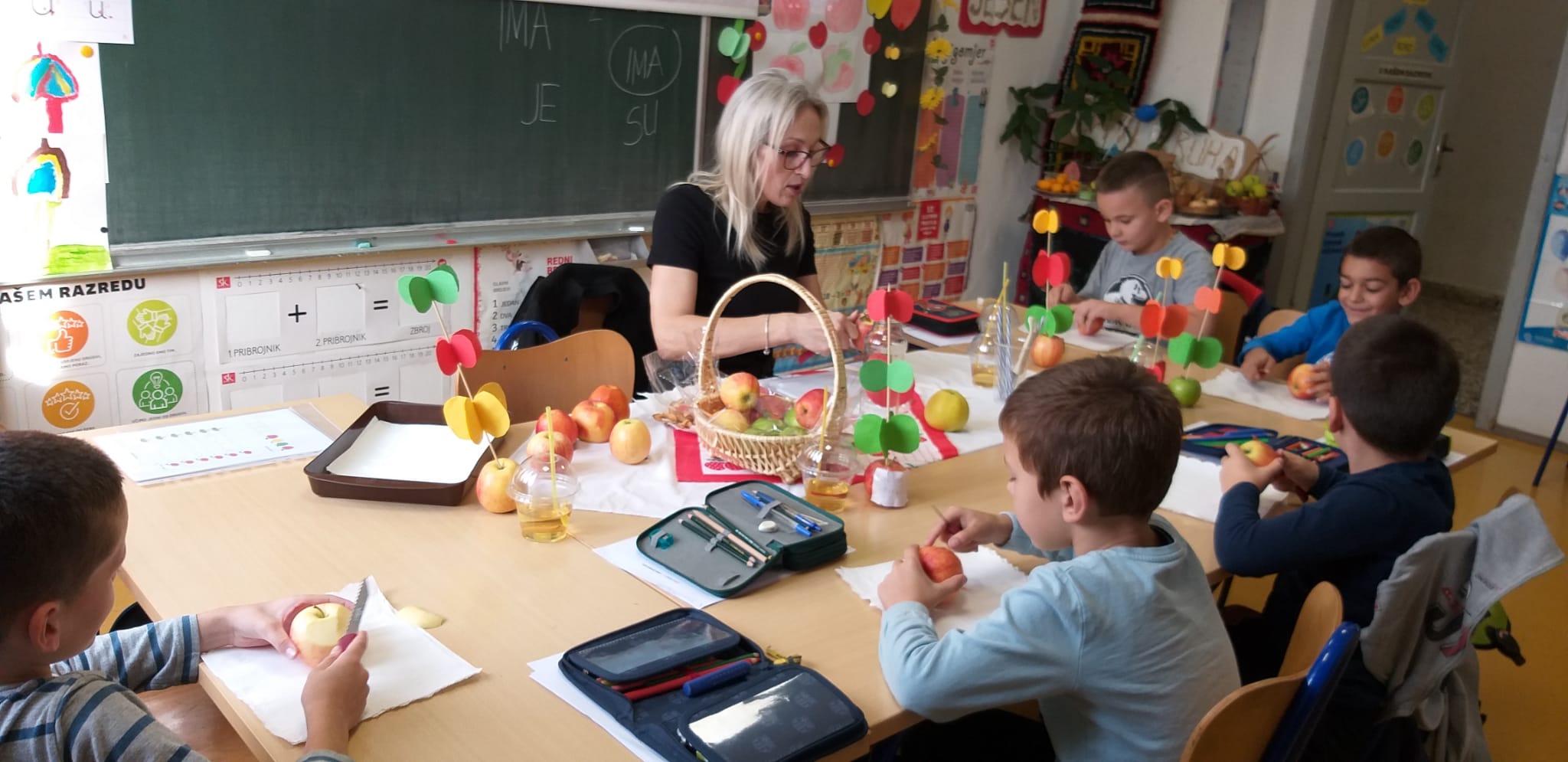 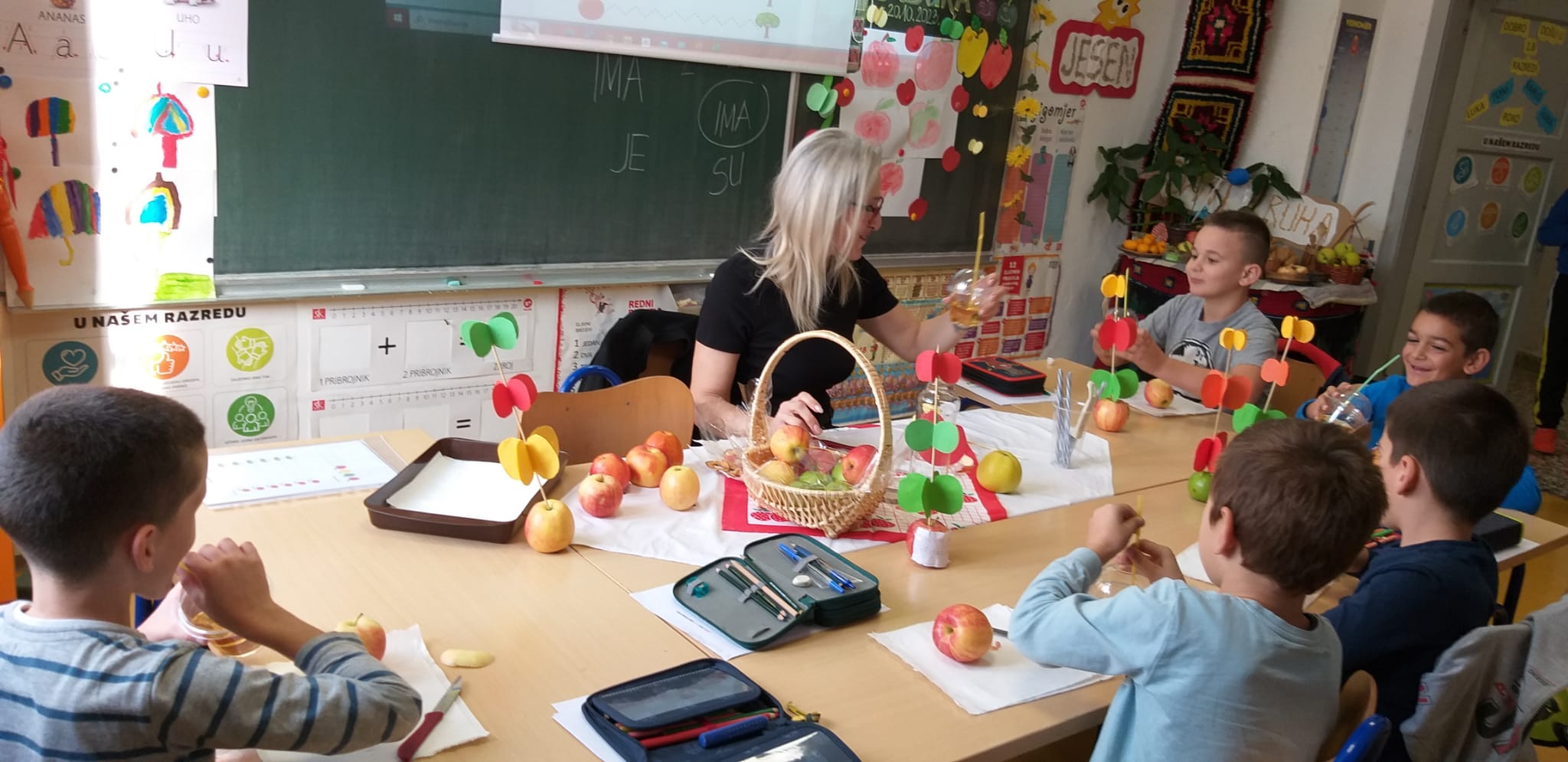 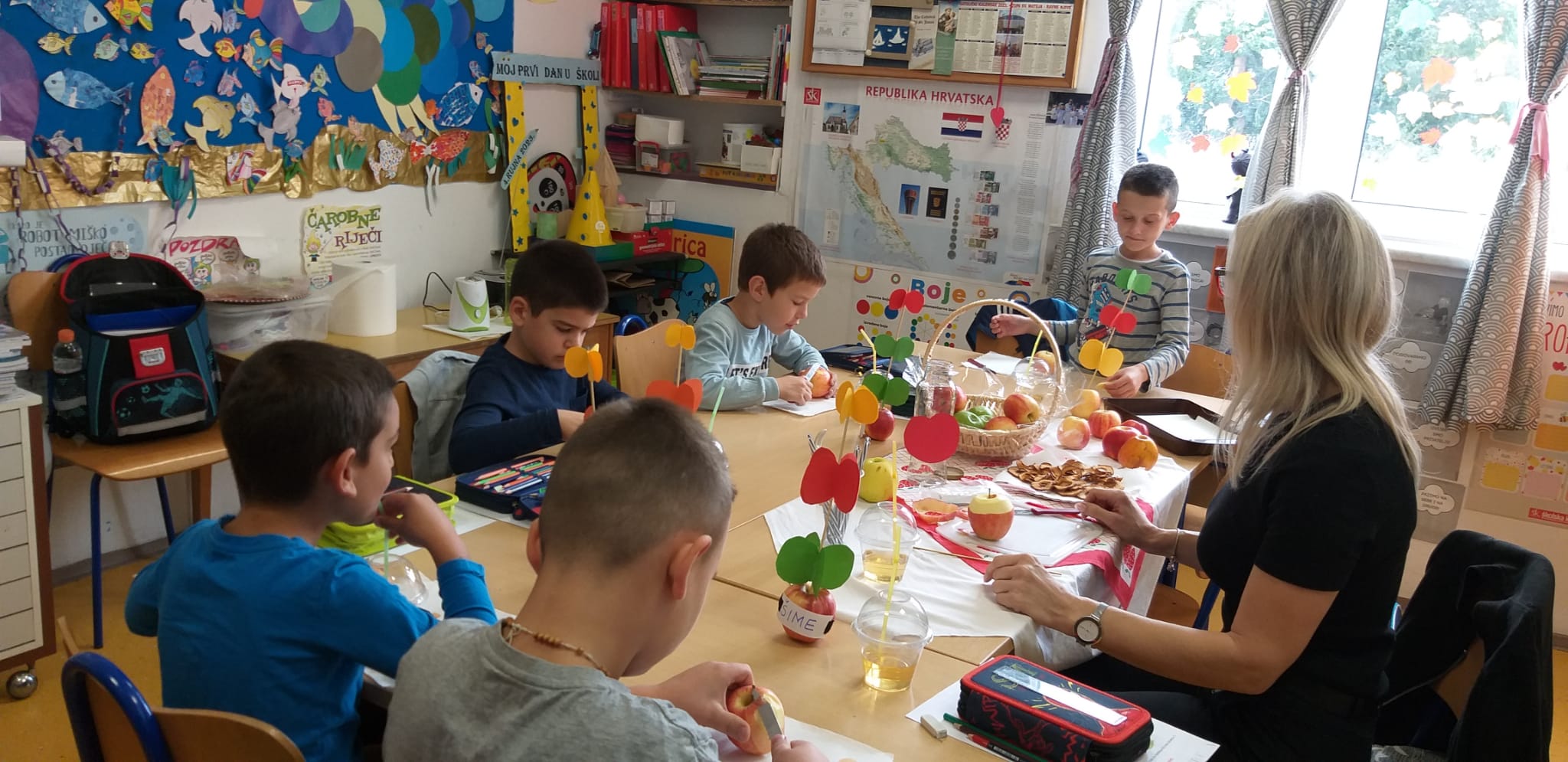 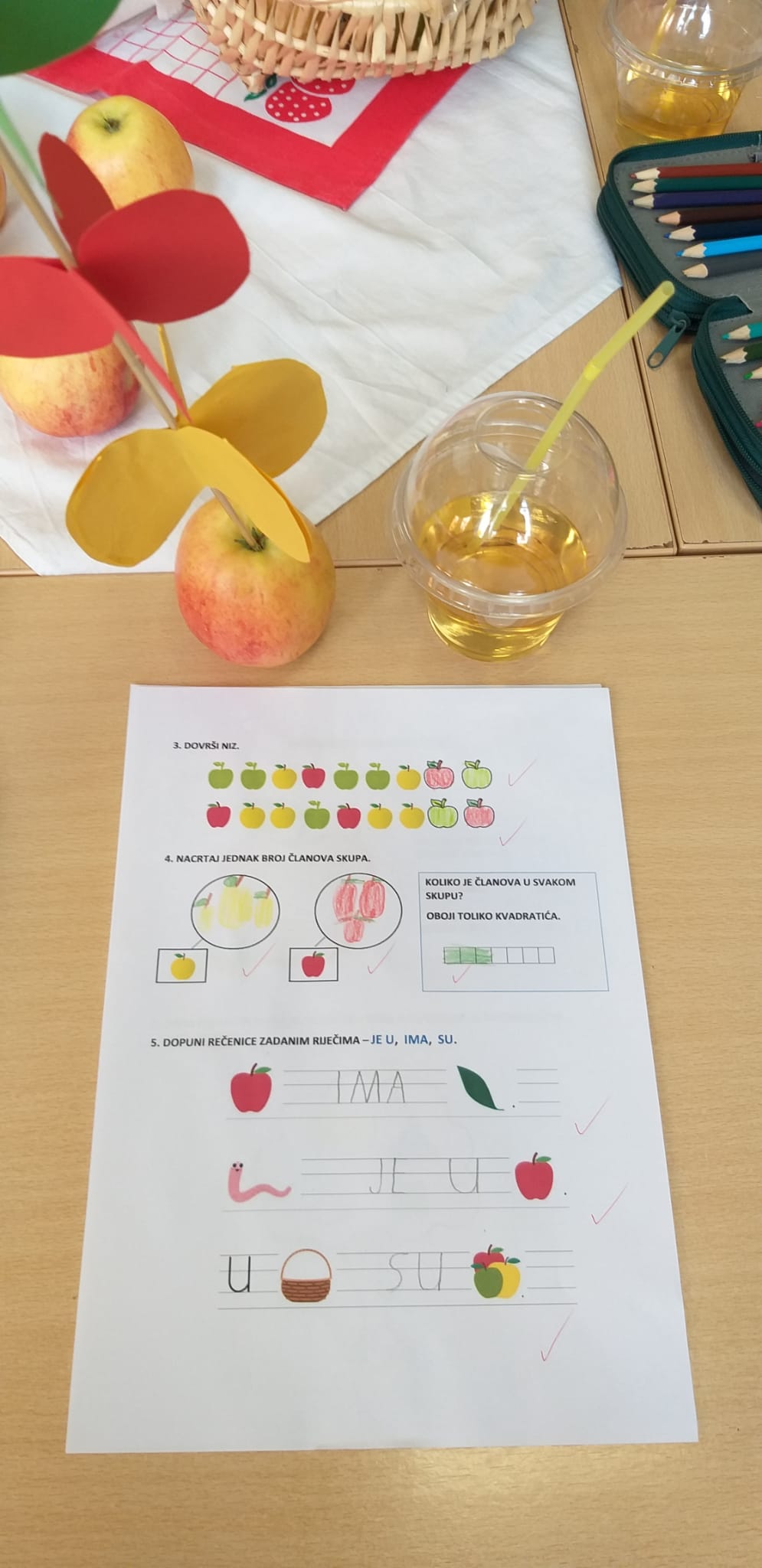 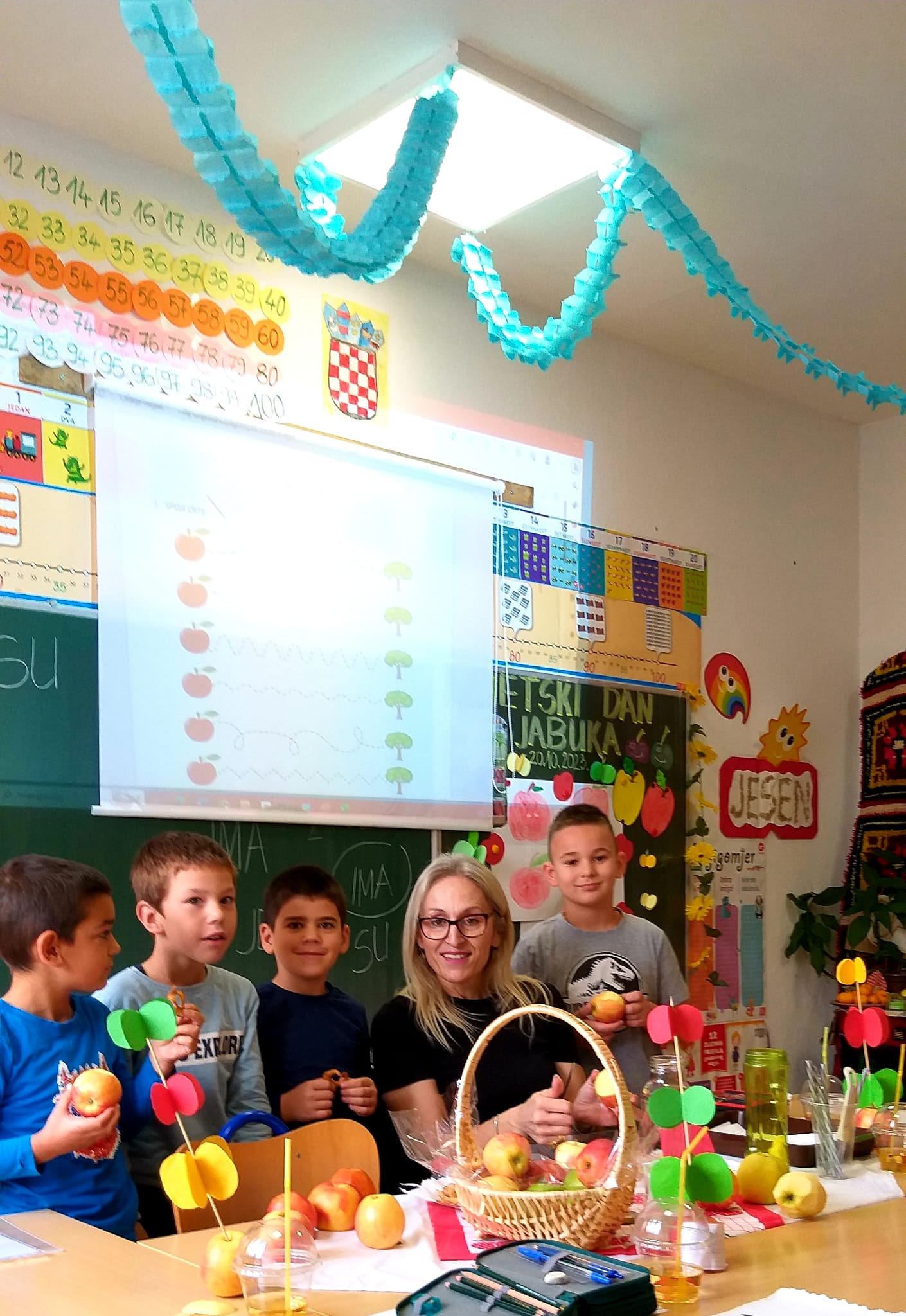 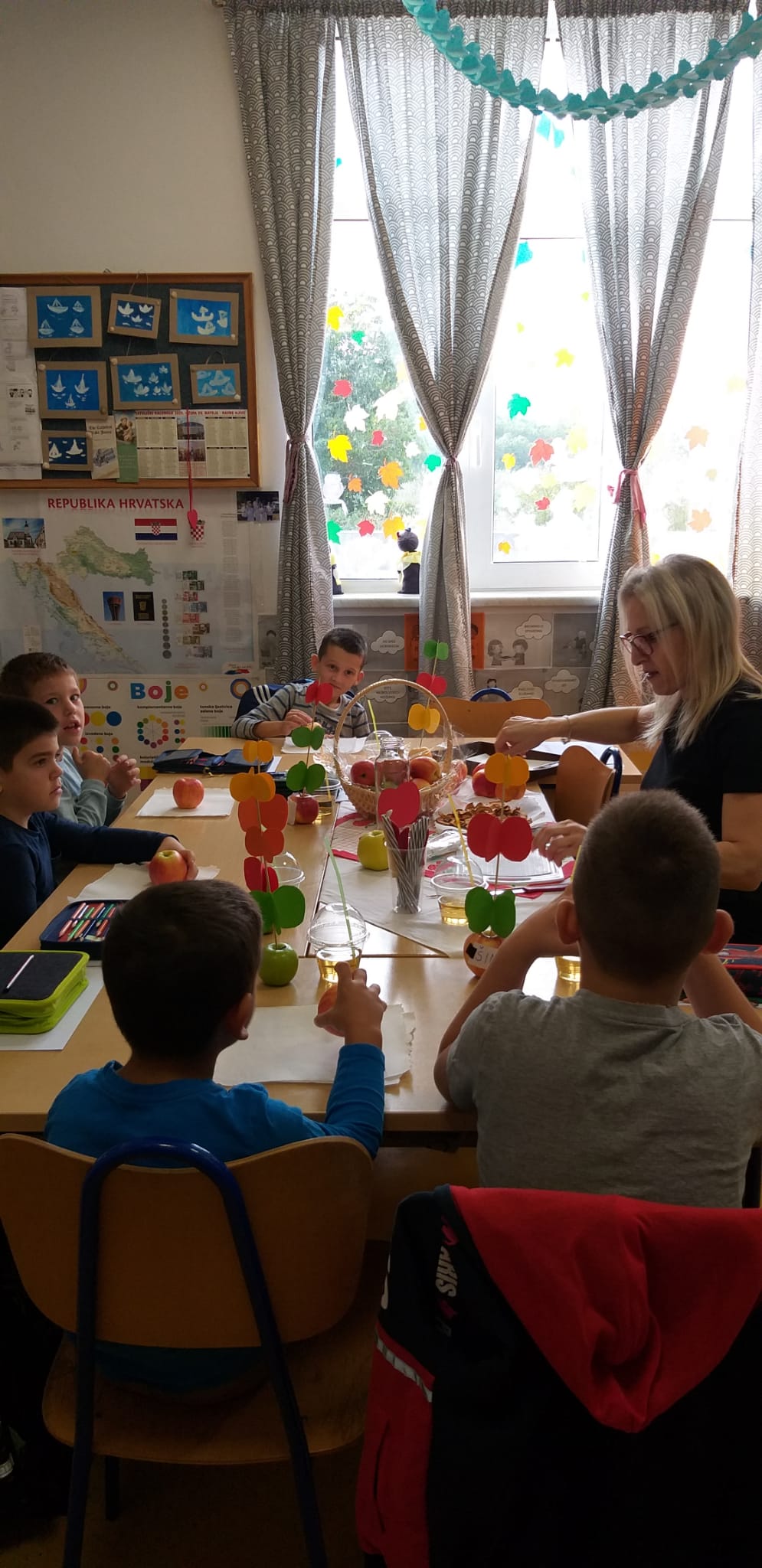 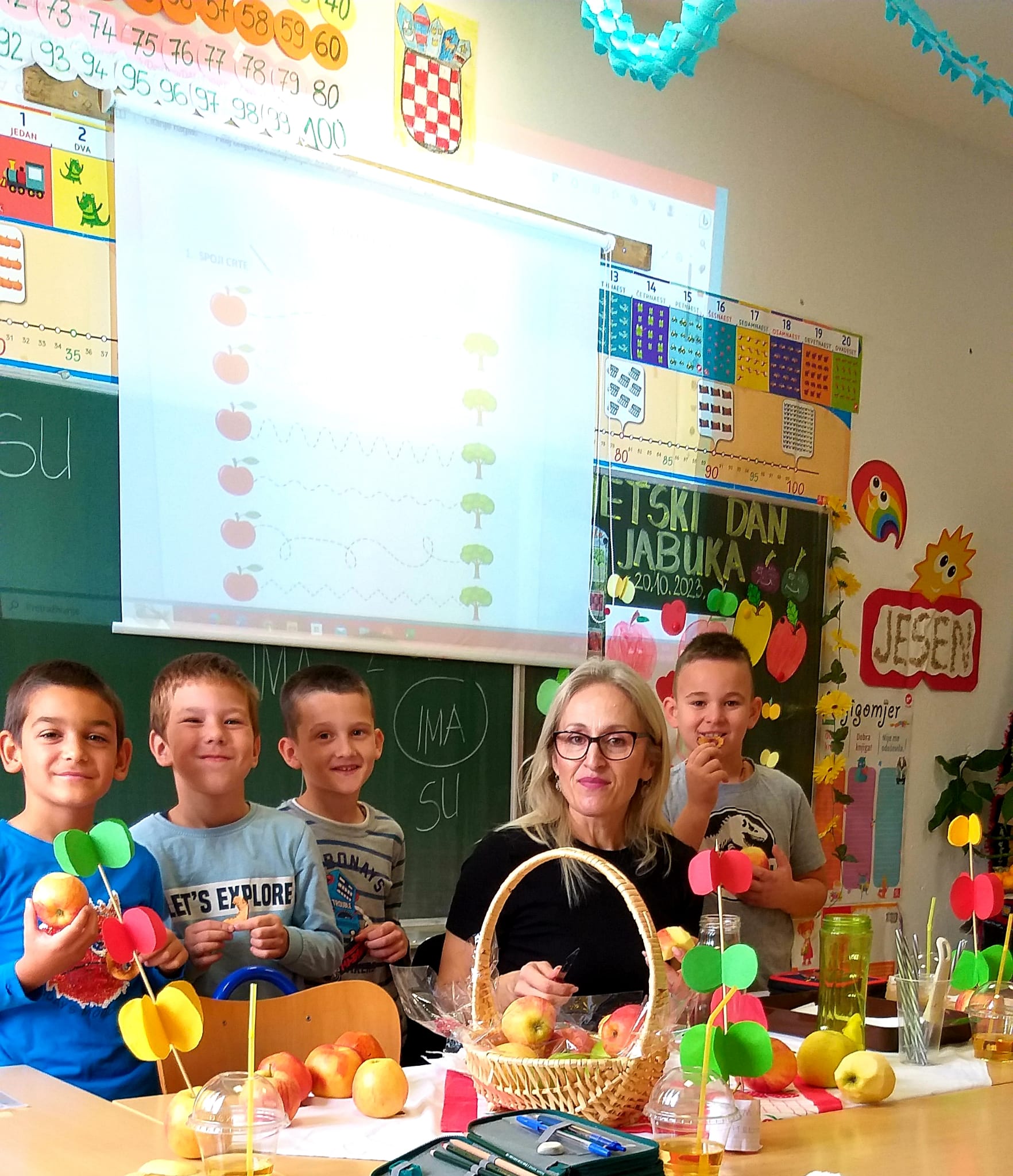 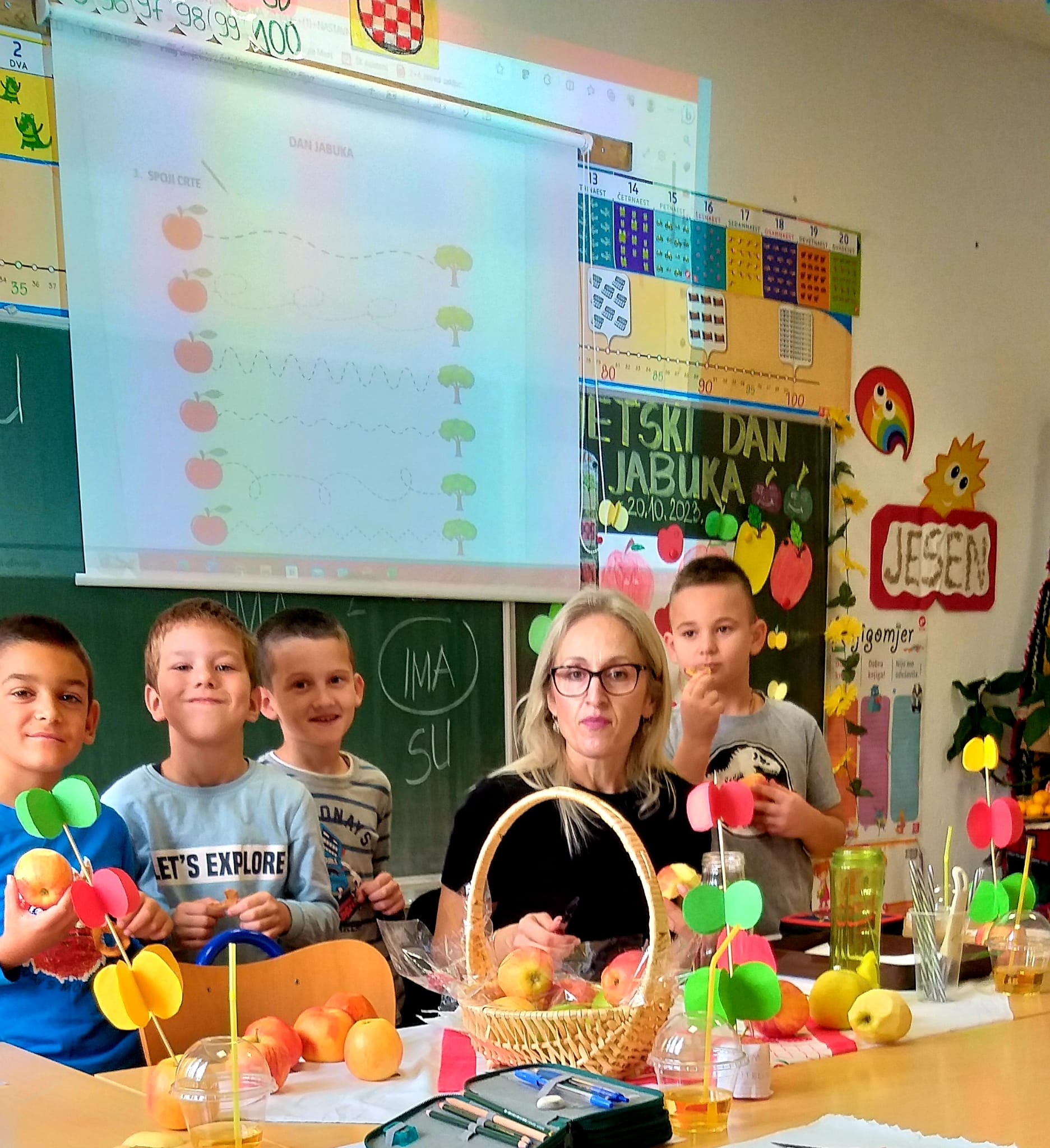 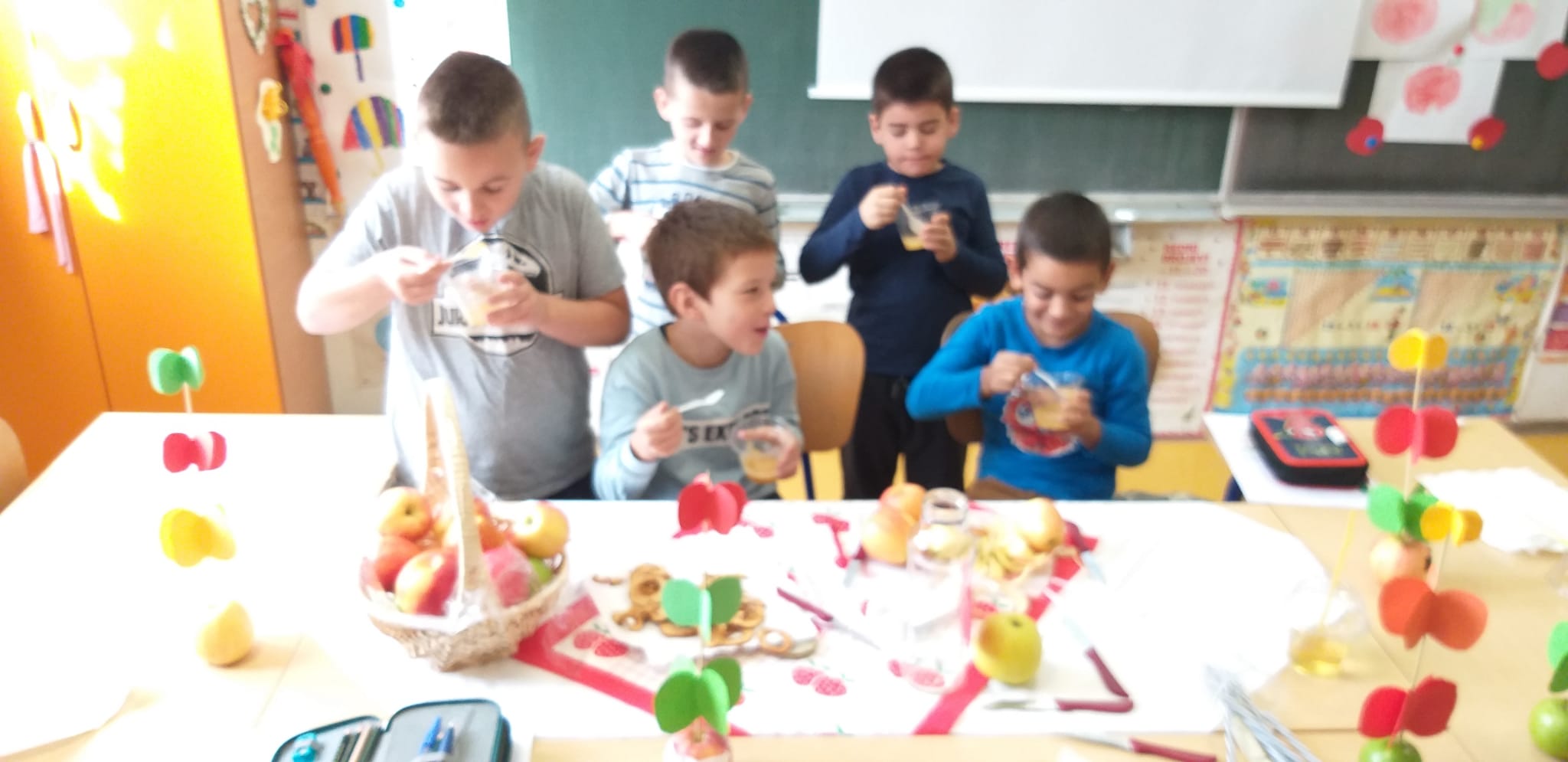 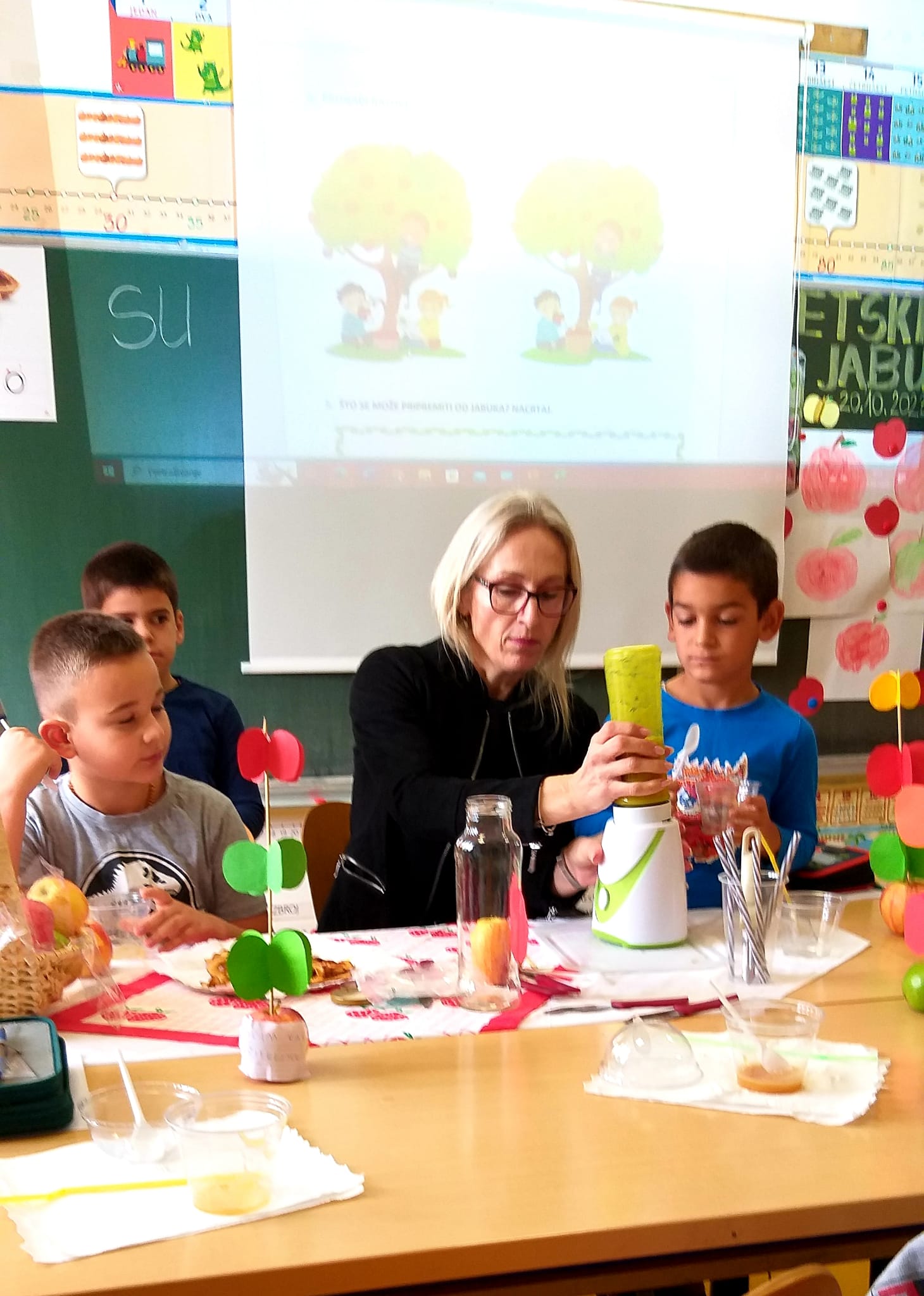 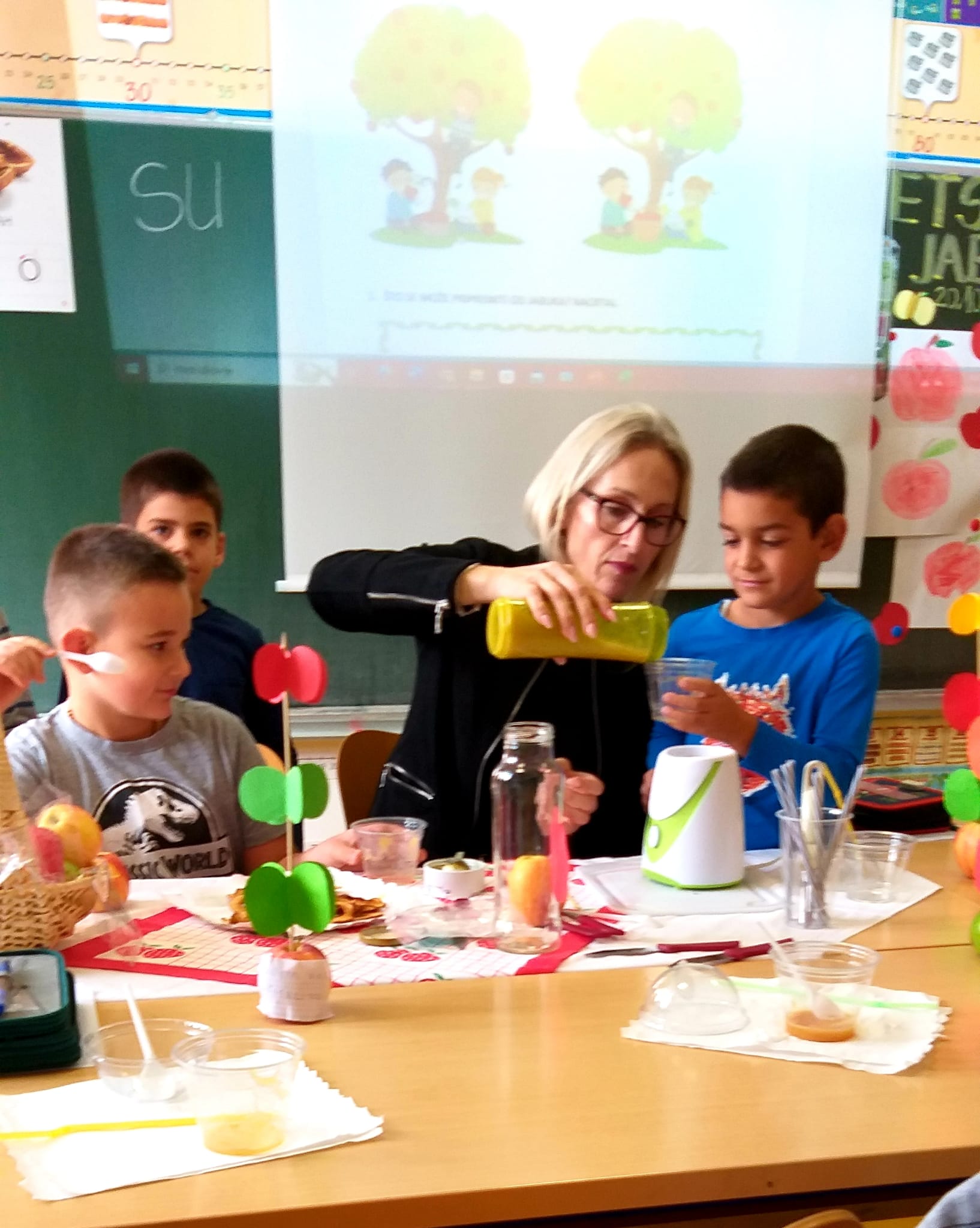 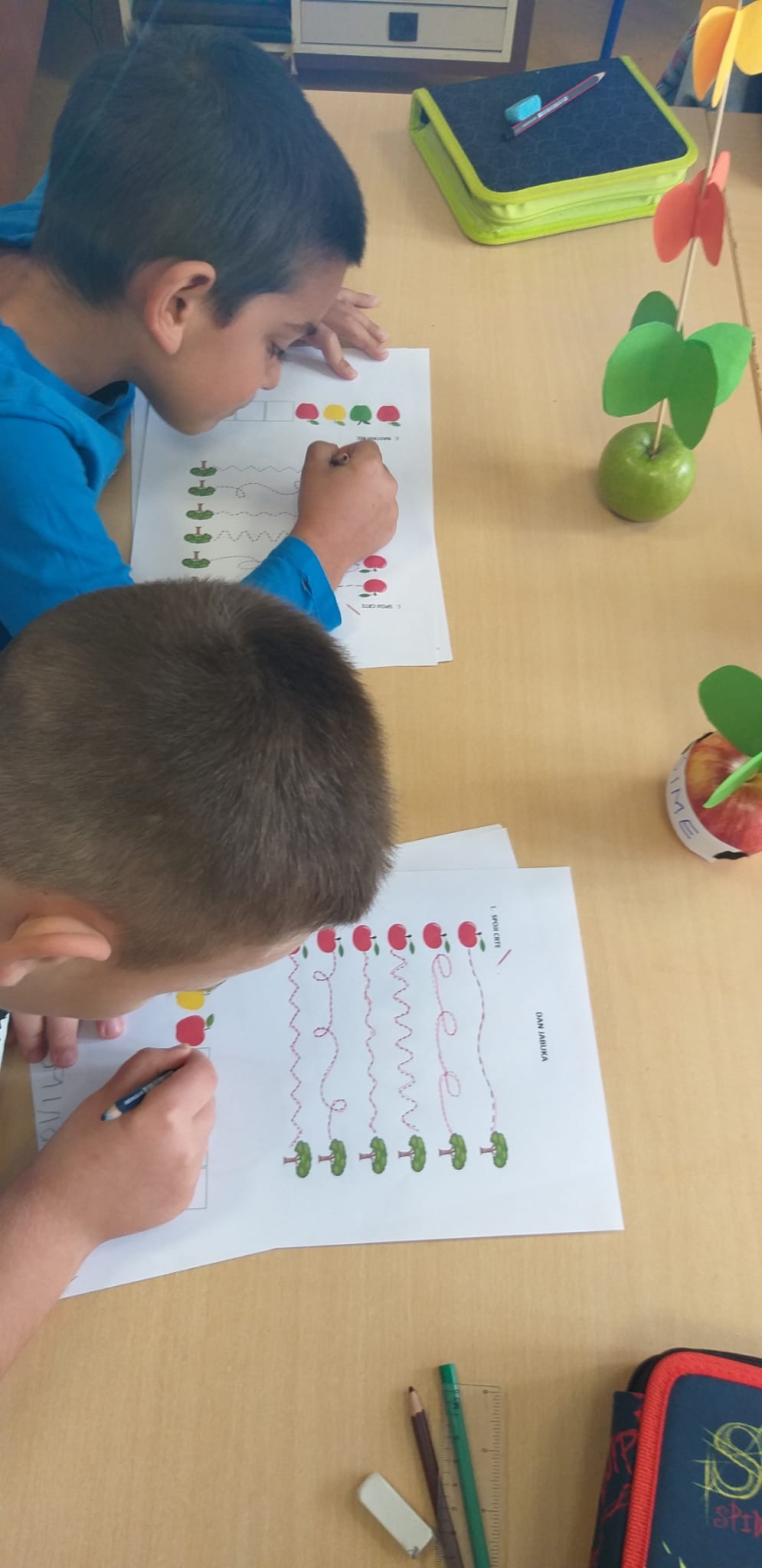 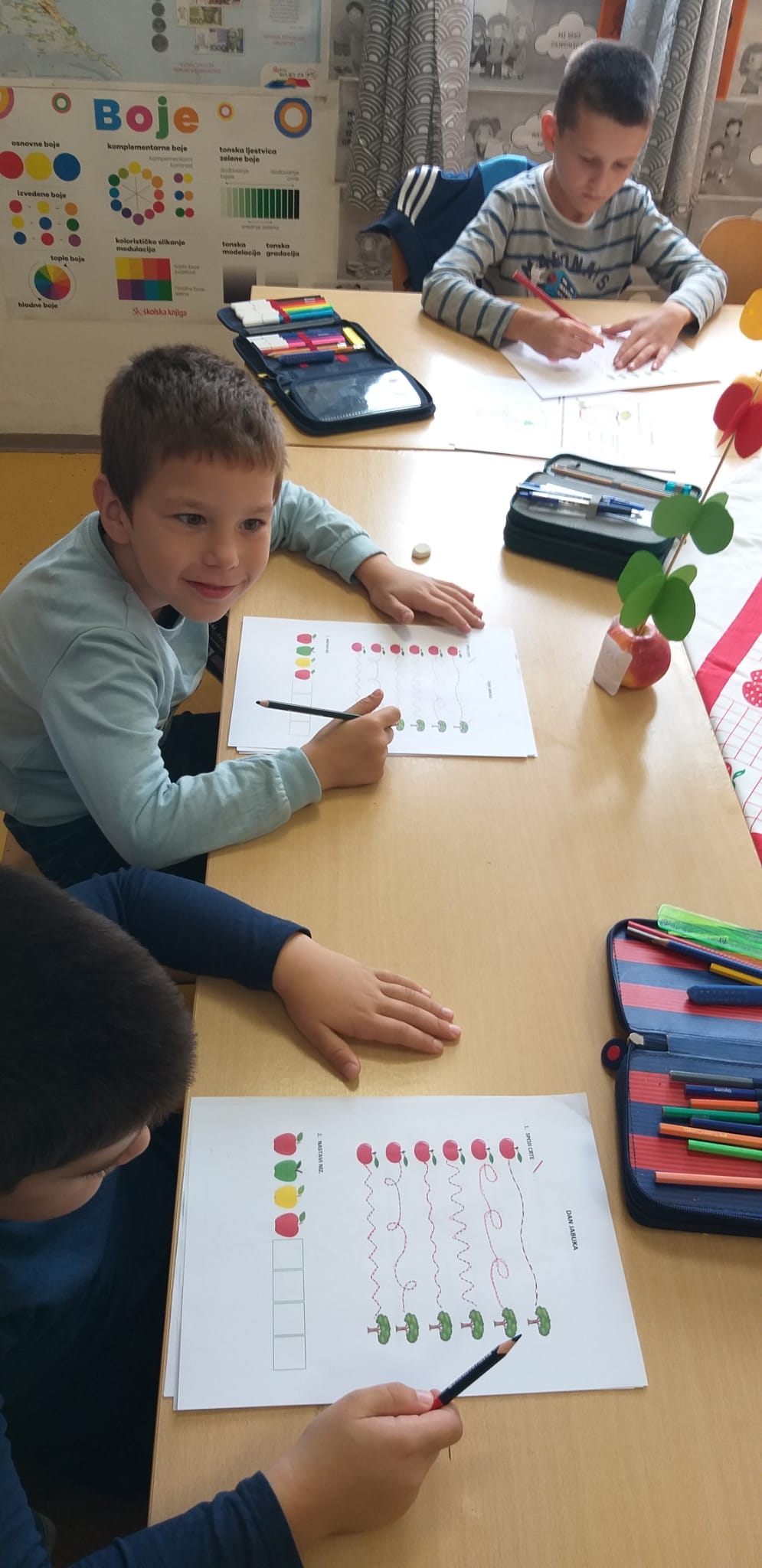 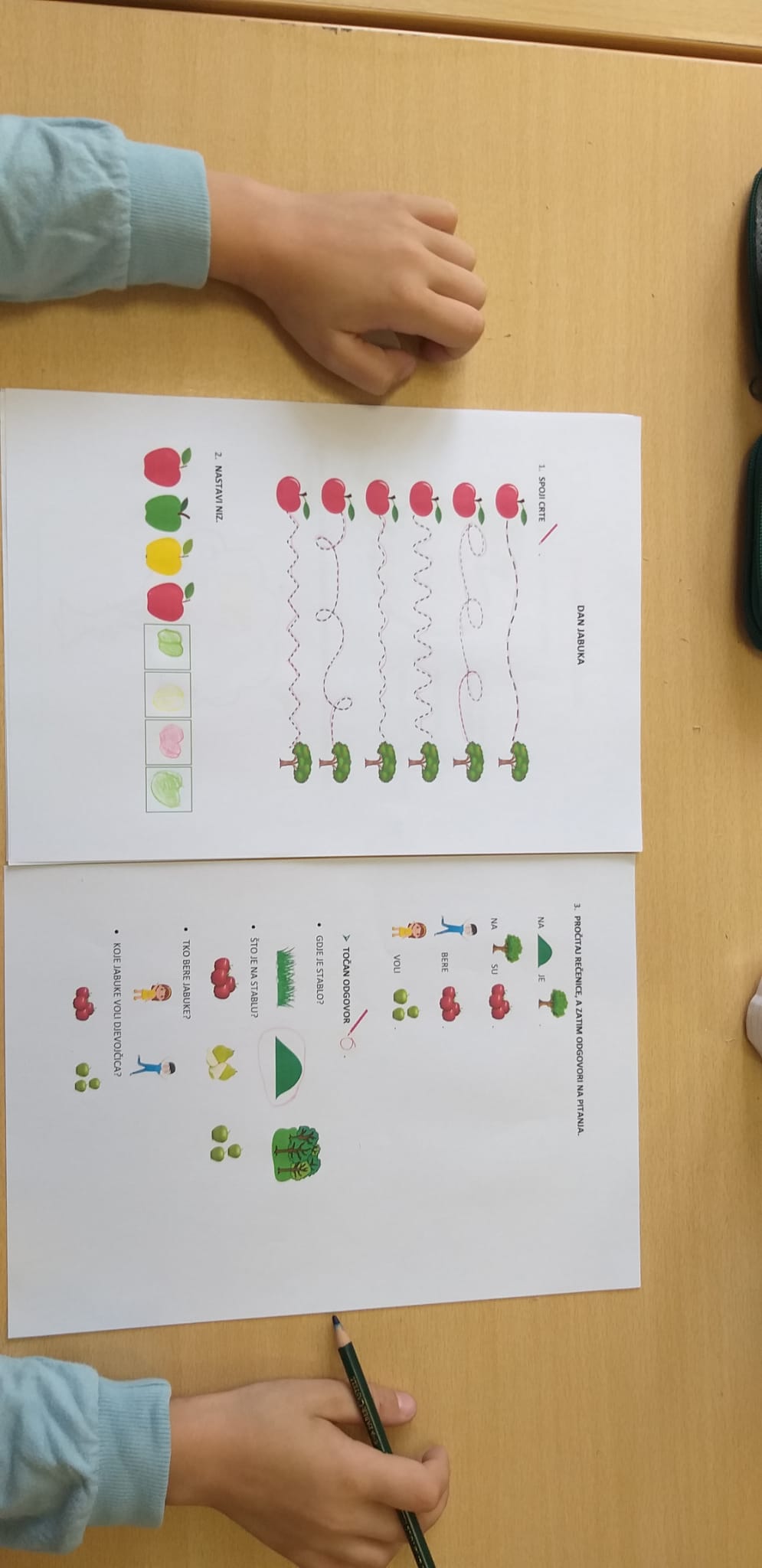 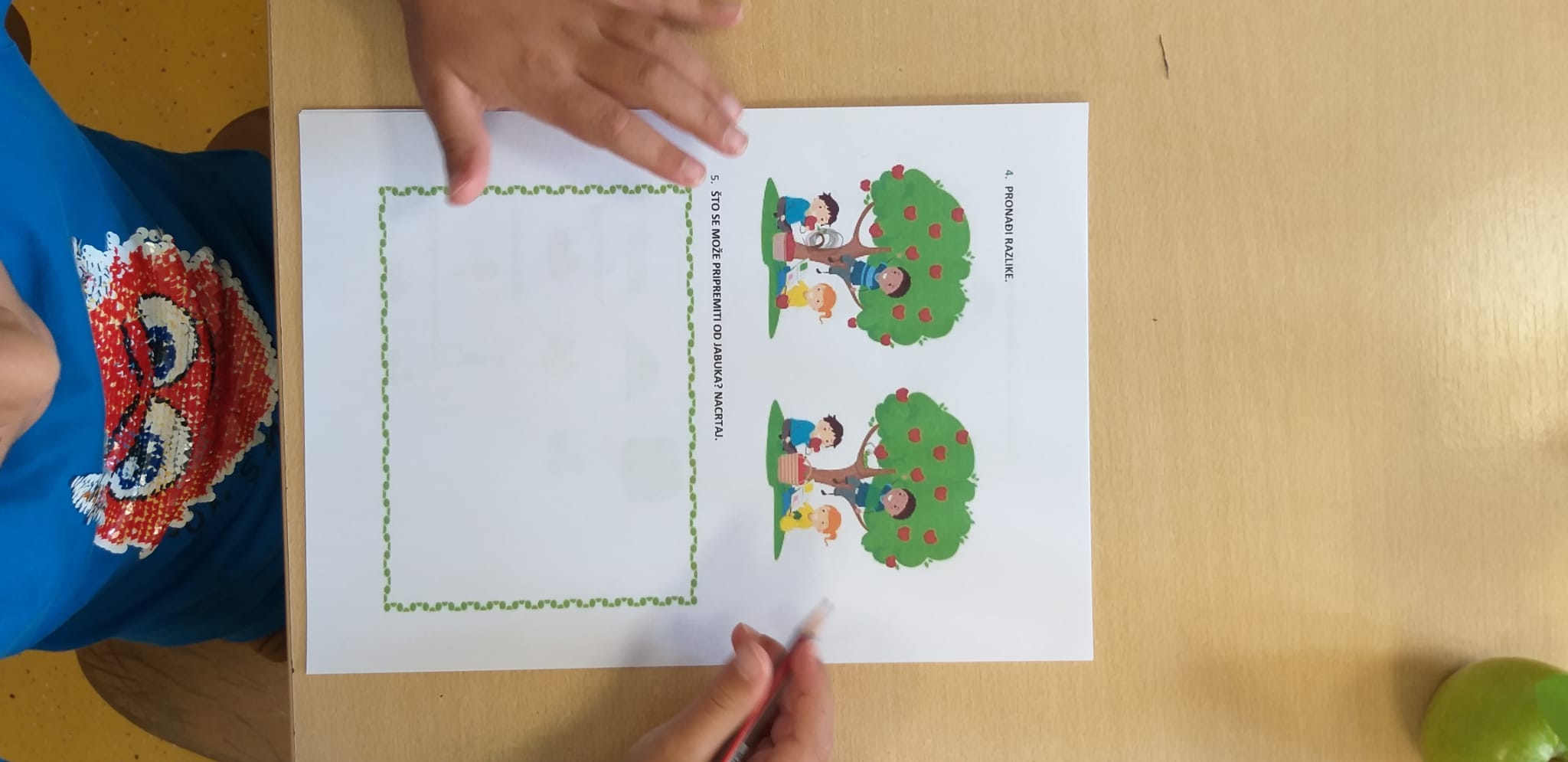 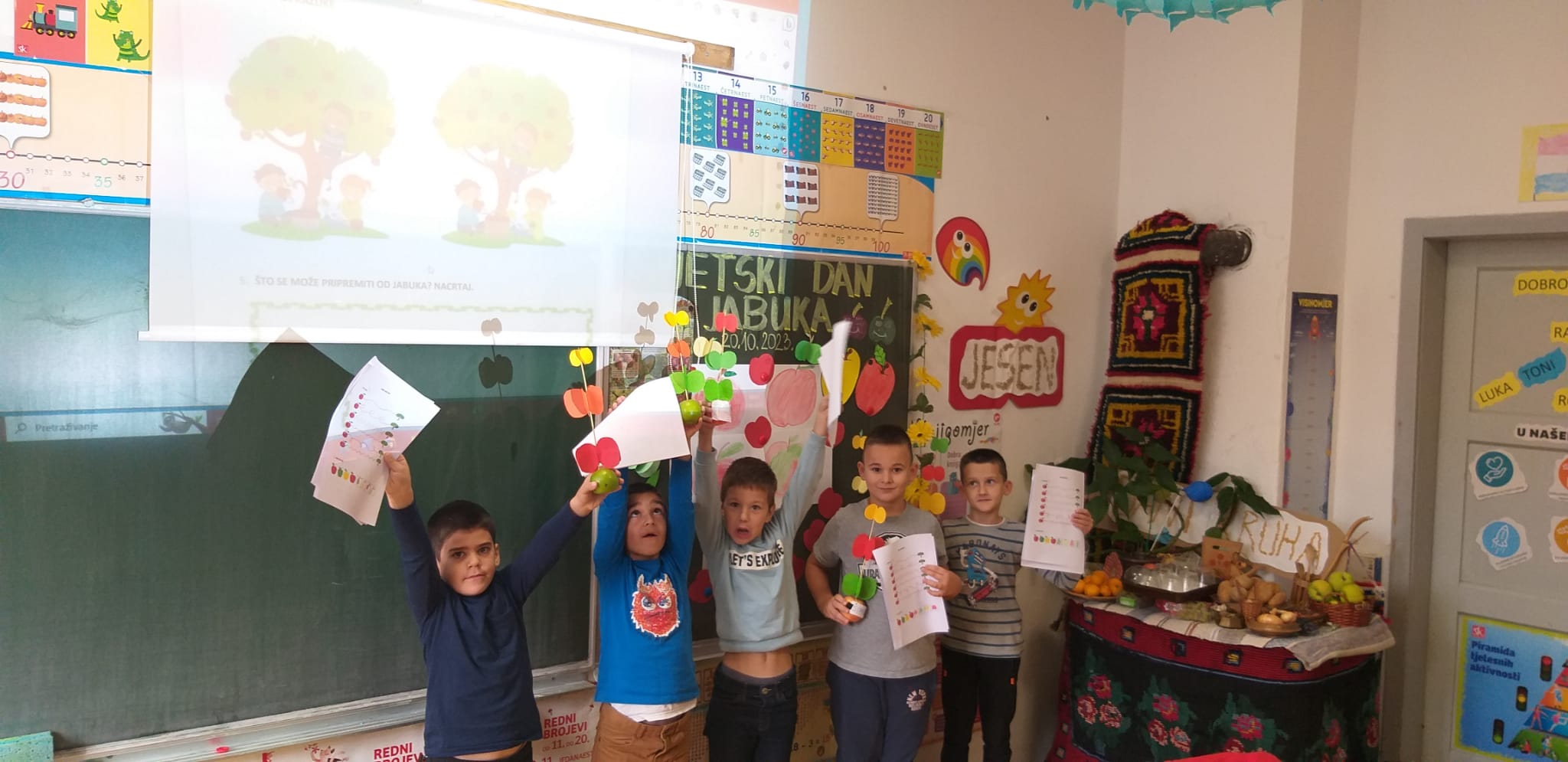 